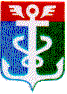 РОССИЙСКАЯ ФЕДЕРАЦИЯПРИМОРСКИЙ КРАЙ
ДУМА НАХОДКИНСКОГО ГОРОДСКОГО ОКРУГА_______________________________________________________________________    РЕШЕНИЕ27.10.2016                                                                                                      № 1001-НПА   О внесении изменений в Положение о проведении аттестации муниципальных служащих Находкинского городского округа1. Внести в Положение о проведении аттестации муниципальных служащих Находкинского городского округа, утвержденное решением Думы Находкинского городского округа от 27.06.2007 № 53-Р, (Находкинский рабочий, 2007, 1 августа, № 123-127; 2014, 6 марта, № 5) следующие изменения:1) в части 4 статьи 7 слова «на получение дополнительного профессионального образования по программам повышения квалификации» заменить словами «для получения дополнительного профессионального образования»;2) в пункте 3 части 1 статьи 9 слова «на получение дополнительного профессионального образования по программам повышения квалификации» заменить словами «для получения дополнительного профессионального образования»;2. Настоящее решение вступает в силу со дня его официального опубликования.Глава Находкинского городского округа                                                                                          А.Е. Горелов  